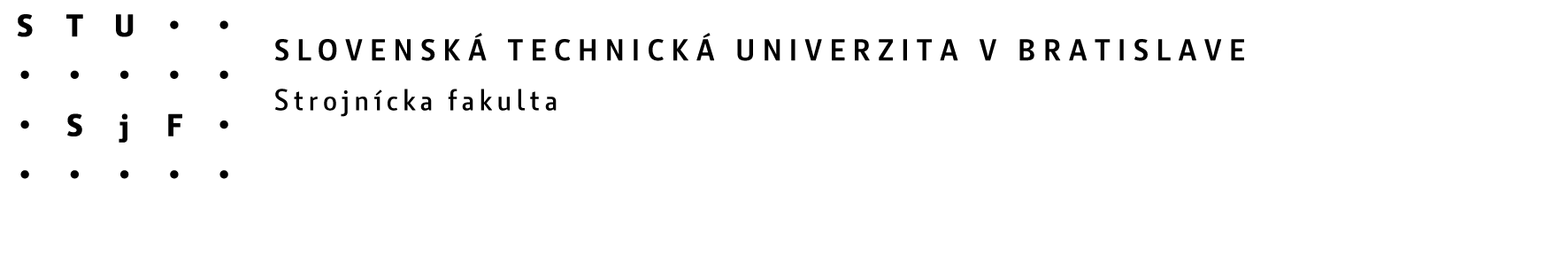 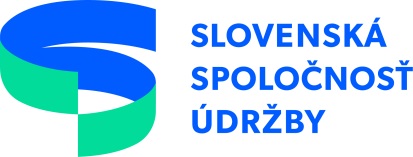 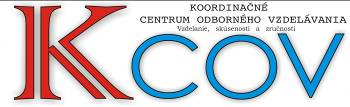 ODBORNÉ VZDELÁVANIEMAJSTER  ÚDRŽBYPRIHLÁŠKAFIRMAObchodné meno : .........................................................................................................................Adresa: .........................................................................................................................................Tel.: ..................................................... Fax......................................................E-mail:........................................................IČO ................................. DIČ ....................................... IČ DPH .............................................Prihlasuje do kurzu Majster údržby Pracovníka/ov:Meno, priezvisko, titul :................................................................................................................Funkcia: .................................................. Dátum narodenia: .......................................................Pracovná pozícia, oblasť:..............................................................................................................Meno, priezvisko, titul :................................................................................................................Funkcia: .................................................. Dátum narodenia: .......................................................Pracovná pozícia, oblasť:..............................................................................................................Poznámka: V prípade väčšieho počtu prihlásených uveďte ďalších v prílohe.V ...........................................dňa: ...........................      ......................................................  	Podpis organizácieAdresy na zaslanie prihlášky:Slovenská spoločnosť údržby – sekretariát	Strojnícka fakulta STUKoceľova 15	Koordinačné centrum odborného vzdelávania815 94 Bratislava	Nám. Slobody 17	812 31 Bratislavaalebo e-mailom na adresu: katarina.grandova@stuba.skPozn. Prihlášku stačí zaslať na jednu z adries  (členovia SSU a SUZ na adresu SSU), 
